

Уважаемые пациенты!
Госпитализация в стационар больных, поступающих в плановом порядке,
осуществляется  при предъявлении паспорта
и страхового медицинского полиса.

Внимание!
         Территориальный фонд обязательного медицинского страхования Свердловской области напоминает о том, что в соответствии с Постановлением Правительства Свердловской области от 9 апреля 2007 г.      
№ 287-пп все граждане, имеющие на руках полисы обязательного медицинского страхования старого образца, должны обменять их на полисы нового образца.
        Работающим гражданам обмен полисов осуществляют страховые медицинские организации, заключившие договоры страхования с предприятиями, учреждениями и организациями на которых они трудятся.
      Неработающие граждане самостоятельно обменивают полисы в страховых медицинских организациях по своему выбору.Замена полиса обязательна:при смене фамилии, имени, отчества;при смене постоянного места жительства;при трудоустройстве на новое место работы;в случае утери старого полисаПри поступлении больных на стационарное
лечение при себе иметь:страховой полис, паспорт;детям, при отсутствии страхового полиса –  свидетельство о рождении;халат, спортивный костюм, тапочки;полотенце, туалетные принадлежности;чашку, кружку, ложку.       Памятка
       Справочное бюро
      
      
      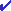 Уважаемые пациенты!
Вы поступили на лечение в ГБУЗ СО «Красноуфимская РБ».
Персонал отделений приложит все силы, знания,
опыт для правильной диагностики и Вашего лечения.
Мы постараемся облегчить Ваш недуг,
создать хорошие условия для быстрого выздоровления,
но наряду с нашими стараниями, просим Вас не забывать,
что Вы находитесь в больнице, в которой
существует определённый режим дня и Вы должны его соблюдать.6.00 подъём6.00-7.00 утренний туалет, измерение температуры, проветривание палат, взятие анализов7.00-8.00 раздача лекарств, кварцевание палат9.00-10.00 завтрак8.00-10.00 обход врачей10.00-13.00 выполнение лечебных назначений13.00-14.00 обед14.00-16.00 тихий час16.00-17.00 измерение температуры17.00-19.00 посещение родственников18.00-18.30 раздача лекарств, кварцевание палат18.00-19.00 ужин19.00-21.00 выполнение врачебных назначений22.30-06.00 сонУважаемые пациенты!
Вы поступили на лечение  в акушерское отделение ГБУЗ СО «Красноуфимская РБ».
Персонал отделений приложит все силы, знания, опыт для правильной
диагностики и Вашего лечения. Мы постараемся  создать хорошие условия
для быстрого выздоровления, но наряду с нашими стараниями,
просим Вас не забывать, что Вы находитесь в больнице,
в которой существует определённый режим дня и Вы должны его соблюдать6.00 подъём6.00-7.00 утренний туалет, обработка швов, измерение температуры, проветривание палат, сдача анализов мочи.8.00-9.00 сбор грязных пелёнок, сдача анализов крови, взятие неонатального скрининга8.30- 9.00 завтрак8.00-10.00 врачебный и сестринский обход11.00-12.00 постановка прививок12.00-13.00 выполнение назначений13.00-14.00 обед14.00 выписка из отделений, раздача чистых стерильных пелёнок14.00-16.00 тихий час16.00-17.00 первый полдник17.00-18.00 измерение температуры тела, выполнение назначений, обработка швов18.00-19.00 ужин19.00-22.00 обработка новорожденных21.00-22.00 второй полдник22.00-23.00 принятие душа, обработка швов, выполнение назначений23.00 - 06.00 сон
         Правила поведения пациентов в стационаре
         Правила поведения для ухаживающих за ребенком в стационаре
         Режим дня в педиатрическом отделении
         Перечень продуктов, разрешенных для передачи  пациентам



 Администрация больницы за сохранность ценных вещей, оставленных в палате, ответственности не несет.
В случаях несоблюдения пациентом ВРАЧЕБНЫХ НАЗНАЧЕНИЙ или ПРАВИЛ ВНУТРЕННЕГО РАСПОРЯДКА больницы, 
пациент выписывается незамедлительно, если это не угрожает жизни пациента и здоровью окружающих.
 